Отчетмежрайонного ресурсного центра
по работе с одаренными детьми
в Эвенкийском муниципальном районе
по итогам 2020 учебного годаВ 2020 году в Эвенкийском ресурсном центре по работе с одаренными детьми было запланировано 2 круглогодичные интенсивные школы в два этапа весной и осенью по следующим направлениям:Школа общественно-научного направления «Детективное агентство исторических расследований »Школа естественно-научному направлению «Future Biotech»В связи с карантинными мероприятиями школы были перенесены на следующий год.Подготовлены материалы для  семинаров «Методические рекомендации педагогам средней школы по составлению и использованию индивидуальных образовательных программ для одарённых детей». «Психологическое сопровождение  одаренных детей в школах». В сентябре совместно с Управлением образования была проведена большая работа по индивидуальным образовательным программам для одаренных детей. На основании данной работы был издан приказ « Об организации работы с одаренными детьми в общеобразовательных учреждениях Эвенкийского муниципального района», где были назначены ответственные за работу в образовательных учреждениях и определен порядок действия ответственных лиц. Отработан список детей на 20 школьников, которые будут работать по ИОП. Классные руководители совместно с учителями предметниками и родителями разработали Индивидуальные образовательные программы для детей. Сейчас ведется работа по ИОП с обучающимися.Разработаны и выложены на сайте методические материалы: -советы родителям «Одарённый ребёнок в вашей семье» -советы родителям «Как выстраивать взаимоотношения с ребенком в период самоизоляции»».-советы педагогу «Разработка и оформление индивидуальной образовательной программы»Принимали участие в совещании по теме «Региональный конкурс "Высший пилотаж-Красноярск" 13.10.2020.Подана заявка Симбирцевым Сергеем Александровичем на участие в Региональном конкурсе "Высший пилотаж". От территории Сергей прошел отборочный этап конкурса и принимает участие в краевом этапе конкурса.Отрабатывали списки детей на краевые именные стипендии.  Подготовили материал для тестирования школьников с целью выявления одаренных детей.Провели заочный семинар по теме: «Разработка и оформление индивидуальной образовательной программы»  Приняли участие I Краевом интернет-конкурсе «Креативный учитель – одарённый ученик».Прошли курсы повышения квалификации по теме  "Одарённые дети. Особенности развития и система сопровождения в системе школьного образования в условиях реализации ФГОС СОО"Систематически пополняли информационный банк данных КАСУО по направлению «Одаренные дети», работая во взаимодействии ответственными  в управлении образования Туруханского и Эвенкийского районов. На 2021 года поставлены следующие цели и задачи:Цель: создание условий для выявления, обучения, развития, воспитания и социализации одаренных детей, поддержки педагогов, формирования единого информационно-образовательного пространства, обеспечивающего научно-методическую и информационно-технологическую базу для работы с одаренными детьми.Задачи:Формирование системы межведомственного и сетевого взаимодействия и единого информационного пространства среди образовательных учреждений района по работе с одаренными детьми;Изучение, систематизация и отбор методической литературы, методик работы диагностического инструментария, исследований, обеспечивающих организацию работы с одаренными детьми;Проведение мониторинга муниципальных образований о состоянии дел по организации работы с одаренными детьми на территории Эвенкийского муниципального района.Организация и проведение круглогодичных школ интеллектуального ростаОбеспечение индивидуального сопровождения интеллектуально одаренных школьников, в том числе победителей Всероссийской олимпиады школьников, лидеров круглогодичных школ.Создание механизма адресной поддержки одаренных детей и педагогов, работающих с одаренными детьми;Информационное, организационное сопровождение работы с одаренными детьми и их родителями.Пополнение информационного банка данных КАСУО по направлению «Одаренные дети».Руководитель МРЦ в ЭМР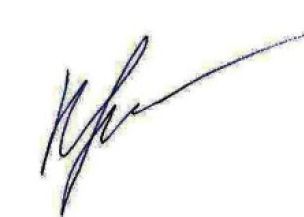 №ФИО ученикаДата
рожденияНаименование образовательного учрежденияБлинова Валерия Валерьевна29.01.2006МБОУ ТСШ ЭМРВасильченко Александра Андреевна11.04.2005МБОУ ТСШ ЭМРЭспек Кристина Ивановна01.02.2005МБОУ ТСШ ЭМРКручинин Виктор Владимирович01.04.2005МБОУ ТСШ ЭМРБотулу Туйгун Тимофеевич11.07.2006МКОУ ТСШ-И ЭМРДроник Алексей Андреевич27.01.2004МКОУ ТСШ-И ЭМРБалышева Ксения Сергеевна19.11.2004МКОУ ВСШ ЭМРРыжикова Елизавета Николаевна30.11.2004МКОУ ВСШ ЭМРХарченова Анна Игоревна18.11.2004МКОУ ВСШ ЭМРБелявская Анна Александровна24.05.2005МКОУ ВСШ ЭМРКузнецова Ирина Сергеевна05.06.2006МКОУ ВСШ ЭМРШадрина Ксения Васильевна22.03.2005МКОУ ВСШ ЭМРЧугунова Алина Алексеевна30.11.2004МКОУ ВСШ ЭМРМакеева Дарья Александровна18.01.2006МБОУ БСШ ЭМРОмельченко Дарья Алексеевна17.10.2004МБОУ БСШ ЭМРЗимова Анастасия Вячеславовна14.01.2005МБОУ БСШ ЭМРГоршунова Анастасия Игоревна29.05.2003МБОУ БСШ ЭМРСимбирцев Сергей Александрович25.10.2004МБОУ БСШ ЭМРХлебникова Алина Геннадьевна23.11.2003МКОУ  Тутончанская СШБети Ермолай Юрьевич02.06.2003МКОУ  ЕСШ ЭМР